GrammaticaVoorbeeld 1Van bestaand materiaal:Naar een opdracht waarin een hoger denkproces wordt aangesproken:Zet deze woorden in de juiste kolomVoorbeeld 2Van bestaand materiaal:Naar een opdracht waarin een hoger denkproces wordt aangesproken:Complete these sentences.I felt angry because…I felt sad although…I felt jealous when …I felt confident so  …I felt tense although …I felt doubtful because …I felt apathetic so …I felt happy when …Voorbeeld 3Van bestaand materiaal:Vul in:Stratford is the town ____ Shakespeare was born in.a. where   b.  which   c. Either could be used here.The hotel ____ we stayed was good.a. where   b.  which   c. Either could be used here.The man ____ interviewed me seemed friendly enough.a. who   b.  which   c. Either could be used here.The British Prime Minister, ____ was interviewed yesterday, denied responsibility.a. who   b.  that   c. Either could be used here.Naar een opdracht waarin een hoger denkproces wordt aangesproken:Geef een definitie van de volgende woorden: (grammar: relative pronoun)Voorbeeld: A hammer is a tool which…a cowCanadaa chickena carpenterChristmas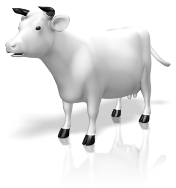 Dog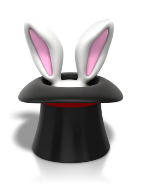 Cat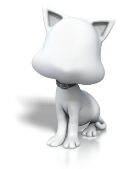 Rabbit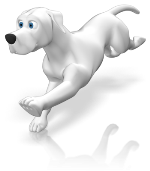 Cowa clock, a dog, a dress, a mother, black, a pen, bread, a bag, a frog, red, boots, a cat, rice, a man, a baby, pink, a teenager, a hat, a t-shirt, a banana, a book, a sheep, meat, kids, a table, green, an elephant, sugar, whitea clock, a dog, a dress, a mother, black, a pen, bread, a bag, a frog, red, boots, a cat, rice, a man, a baby, pink, a teenager, a hat, a t-shirt, a banana, a book, a sheep, meat, kids, a table, green, an elephant, sugar, whitea clock, a dog, a dress, a mother, black, a pen, bread, a bag, a frog, red, boots, a cat, rice, a man, a baby, pink, a teenager, a hat, a t-shirt, a banana, a book, a sheep, meat, kids, a table, green, an elephant, sugar, whitea clock, a dog, a dress, a mother, black, a pen, bread, a bag, a frog, red, boots, a cat, rice, a man, a baby, pink, a teenager, a hat, a t-shirt, a banana, a book, a sheep, meat, kids, a table, green, an elephant, sugar, whitea clock, a dog, a dress, a mother, black, a pen, bread, a bag, a frog, red, boots, a cat, rice, a man, a baby, pink, a teenager, a hat, a t-shirt, a banana, a book, a sheep, meat, kids, a table, green, an elephant, sugar, whitea clock, a dog, a dress, a mother, black, a pen, bread, a bag, a frog, red, boots, a cat, rice, a man, a baby, pink, a teenager, a hat, a t-shirt, a banana, a book, a sheep, meat, kids, a table, green, an elephant, sugar, whitepeopleclothesfoodthingscoloursanimalsa. unhappy and angry because someone has something you want1. angryb. feeling pleasure or satisfaction2. sadc. lacking interest or energy3. jealousd. having a strong feeling against someone / something that makes you want to shout or hurt them4. confidente. unhappy or sorry5. tensef. nervous, anxious, unable to relax6. doubtfulg. uncertain about something7. apathetich. sure or trusting8. happy